SituasjonsanalyseKompetanseprogram for handels- og servicenæringenDato:KontaktinformasjonKontaktinformasjonKontaktinformasjonKontaktinformasjonKontaktinformasjonKontaktinformasjonFirmanavnBransjeOrganisasjonsnummerDaglig lederTlf.E-postStyrelederEier(e)Økonomitall20212020202020192019DriftsinntekterResultat før skattEgenkapitalAntall ansatteFremtidstanker		Fremtidstanker		Fremtidstanker		Fremtidstanker		Fremtidstanker		Fremtidstanker		UtfordringerMuligheterUtviklingsbehovOmstillingsprosjektMål og ambisjonerMål og ambisjonerMål og ambisjonerMål og ambisjonerMål og ambisjonerMål og ambisjonerProfitPeoplePlanetAnnetSterke og svake siderVurder+ 0 -Tiltak(føres over i handlingsplan)1. LedelseEvne til å organisere hverdagen (egen hverdag / medarbeidernes hverdag)Evne til å planlegge      Evne til å beslutteEvne til å gjennomføreEvne til å følge oppEvne til å tenke strategisk. Har vi en fastsatt strategisk retning?2. Administrasjon og styringssystemerØkonomistyring, fakturering, regnskap – fungerer dette bra?Administrative rutiner, HMS og kvalitetssikring – har vi dette på plass?-3. KompetanseutviklingKunnskap om kundebehov – det å legge opp markedsarbeidetKunnskap om konkurrenteneMedarbeiderne sin fagkompetanse / evne til å skape resultatVårt fokus på å utvikle kompetanse hos leder og medarbeidere4. KonkurranseforholdHar vi konkurransedyktige priser?Bredde og dybde i sortiment/tilbudTilgjengelighet – åpningstider, adkomst, parkering, beliggenhet, areal, vareplassering og oversiktRenhold og ordenService og oppfølging – yter vi god kundebehandling og service?5. Markedsføring og salgHjemmeside og sosiale medierSkiltingMersalgTilgjengelig på telefonSterke og svake siderVurder+ 0 -Tiltak(føres over i handlingsplan)4. InnkjøpHar vi konkurransedyktige innkjøpsavtaler? Er vi flinke å forhandle?Er vi flinke til å gjøre korrekte innkjøp (rett mengde, rett kvalitet, treffe med sesongvarer)?Blir alle inngående fakturaer kontrollert mot pakkseddel / ev. bestillingsdokumentasjon?5. ProduksjonFungerer produksjonen optimalt? 6. Digitalisering og IT-systemerHar vi gode systemer for styring og drift? (Kundebehandling, regnskap, Office, m.m.)Bruker vi digitale medier i markedsføringsarbeidet? Bruker vi det vi trenger godt nok?Har vi materiell (bilder, video, tekst, m.m.) som er egnet for SoMe?7. BærekraftSosiale forhold: Har vi fokus på likestilling, kulturelt mangfold, helsetilbud, utdanning og anstendig arbeid for oss selv og våre ansatte?Miljø og klima: Har vi et bevisst forhold til klimagass, utslipp, økosystem, o.l. i vår drift, og gjør vi tiltak for å begrense vårt miljømessige fotavtrykk?Økonomi: Har vi en bærekraftig økonomi og fokus på å redusere råvareforbruk, energiforbruk, avfall, utslipp osv.?SWOT-analyseSWOT-analyseDe viktigste interne forholdene i bedriftenDe viktigste interne forholdene i bedriftenInterne styrkerInterne svakheterEksterne muligheterEksterne truslerDe viktigste eksterne forholdene for bedriftenDe viktigste eksterne forholdene for bedriftenHandlingsplan 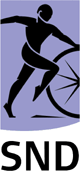 BedriftBedriftBedriftBedriftBedriftBedriftBedriftBedriftBedriftBedriftBedriftBedriftBedriftBedriftBedriftBedriftBedriftHandlingsplan MålsettingerMålsettinger Dato Dato Dato DatoAktivitetMålOppnåddOppnåddAnsvmarsmarsaprilaprilmaimaijunijunijulijuliaugaugaugForretningsplanForretningsplanForretningsplanBedrift År ÅrForretningsplanForretningsplanForretningsplanAnsvarligDatoDatoVisjon (fremtidsbildet): Forretningsidé (behovet vi skal dekke): Visjon (fremtidsbildet): Forretningsidé (behovet vi skal dekke): Visjon (fremtidsbildet): Forretningsidé (behovet vi skal dekke): Visjon (fremtidsbildet): Forretningsidé (behovet vi skal dekke): Visjon (fremtidsbildet): Forretningsidé (behovet vi skal dekke): Visjon (fremtidsbildet): Forretningsidé (behovet vi skal dekke): Hovedmål 1–5 år fremover:ProfitPeoplePlanetHovedmål 1–5 år fremover:ProfitPeoplePlanetHovedmål 1–5 år fremover:ProfitPeoplePlanetProdukter (tilbud av varer/tjenester):Verdiløfte (kunder vi skal betjene):Behov vi skal dekke (markedets vurdering):Behov vi skal dekke (markedets vurdering):Behov vi skal dekke (markedets vurdering):Behov vi skal dekke (markedets vurdering):Kanaler (kommunikasjon):Kanaler (kommunikasjon):Kompetanse og teknologi (sentralt for oss):Kritiske suksessfaktorer (de 3 viktigste)Kritiske suksessfaktorer (de 3 viktigste)Tiltak for å sikre kritiske suksessfaktorer fremgår av handlingsplanenTiltak for å sikre kritiske suksessfaktorer fremgår av handlingsplanenTiltak for å sikre kritiske suksessfaktorer fremgår av handlingsplanenBedriftens verdigrunnlag (stikkord):Bedriftens verdigrunnlag (stikkord):Bedriftens verdigrunnlag (stikkord):Bedriftens verdigrunnlag (stikkord):1.1.Tiltak for å sikre kritiske suksessfaktorer fremgår av handlingsplanenTiltak for å sikre kritiske suksessfaktorer fremgår av handlingsplanenTiltak for å sikre kritiske suksessfaktorer fremgår av handlingsplanenBedriftens verdigrunnlag (stikkord):Bedriftens verdigrunnlag (stikkord):Bedriftens verdigrunnlag (stikkord):Bedriftens verdigrunnlag (stikkord):2.2.Tiltak for å sikre kritiske suksessfaktorer fremgår av handlingsplanenTiltak for å sikre kritiske suksessfaktorer fremgår av handlingsplanenTiltak for å sikre kritiske suksessfaktorer fremgår av handlingsplanenBedriftens verdigrunnlag (stikkord):Bedriftens verdigrunnlag (stikkord):Bedriftens verdigrunnlag (stikkord):Bedriftens verdigrunnlag (stikkord):3.3.Tiltak for å sikre kritiske suksessfaktorer fremgår av handlingsplanenTiltak for å sikre kritiske suksessfaktorer fremgår av handlingsplanenTiltak for å sikre kritiske suksessfaktorer fremgår av handlingsplanenBedriftens verdigrunnlag (stikkord):Bedriftens verdigrunnlag (stikkord):Bedriftens verdigrunnlag (stikkord):Bedriftens verdigrunnlag (stikkord):